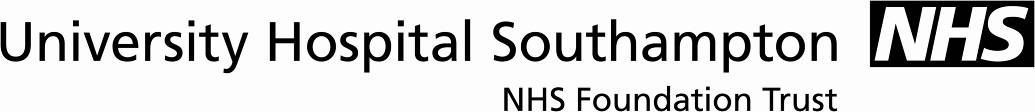 Referral for suspected Familial Hypercholesterolaemia      For further guidance and referral pathway information please refer to NICE guidance Please submit on e-RS:Speciality: GeneticsClinic type:  GeneticsService name:  Genetics - Familial Hypercholesterolaemia - (Triage) - UHSFT - RHMFH Clinical TeamWessex Clinical Genetics Service Princess Anne HospitalCoxford RoadSO16 5YATel. no. 023 8120 6483HIOW ICB Proactive FH work:    Yes      NoHIOW ICB Proactive FH work:    Yes      NoHIOW ICB Proactive FH work:    Yes      NoDate of referral*DD / MM / YYYYClinic required* ( only one option)Clinic required* ( only one option)New Patient:Cascade Patient:Patient detailsPatient detailsPatient detailsPatient detailsPatient detailsPatient detailsName*Date of birth*NHS Number *SexPatient address:Post Code:Tel. no. Home:              Work:                                  Mobile:Patient address:Post Code:Tel. no. Home:              Work:                                  Mobile:Patient address:Post Code:Tel. no. Home:              Work:                                  Mobile:Patient address:Post Code:Tel. no. Home:              Work:                                  Mobile:Referrers name*:Address*:Tel. no.*:Fax no.*:Referrers name*:Address*:Tel. no.*:Fax no.*:Medications*(Please attach GP summary)Supporting clinical information for referralSupporting clinical information for referralSupporting clinical information for referralSupporting clinical information for referralSupporting clinical information for referralSupporting clinical information for referralFamily History*Relevant past medical history*Relevant conditions* Diabetes     Renal Disease     Diabetes     Renal Disease    Prior CVD*  Yes or  NoHistoryPrior CVD*  Yes or  NoHistoryPrior CVD*  Yes or  NoHistoryFasting Lipid Profile findings*(Please attach results) FirstPre-Statin treatment if possible FirstPre-Statin treatment if possible  Second  Second  SecondRoutine bloods requested* U&Es       FBC                      TFTs  LFTs      Fasting Glucose    U&Es       FBC                      TFTs  LFTs      Fasting Glucose   Statin Medication:                                  Dose:Start dateStatin Medication:                                  Dose:Start dateStatin Medication:                                  Dose:Start date